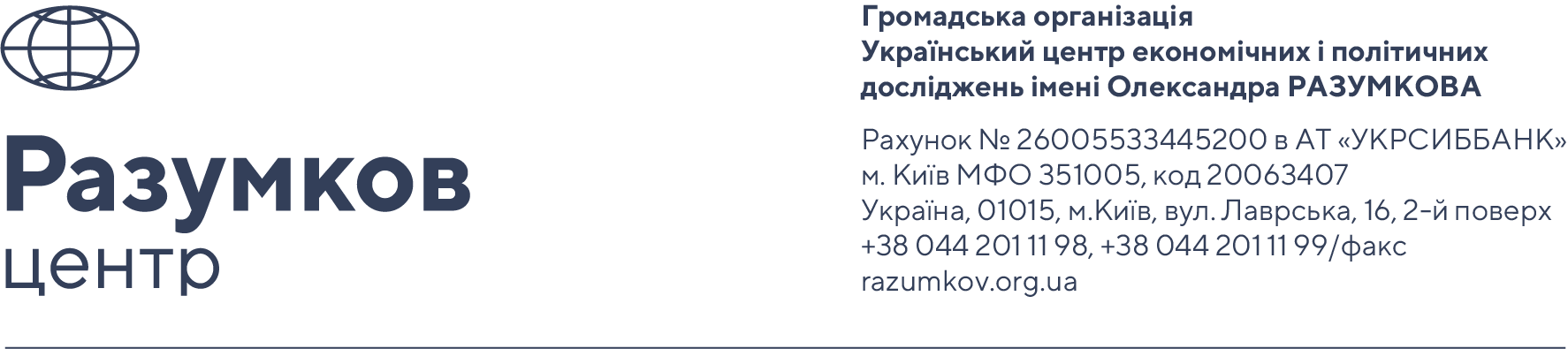 Оцінка громадянами ситуації в країні, рівень довіри до соціальних інститутів та політиків, електоральні орієнтації громадянДослідження проведене соціологічною службою Центру Разумкова з 30 жовтня по 5 листопада 2020 року методом інтерв’ю «обличчям до обличчя» за місцем проживання респондентів.  Було опитано 2020 респондентів віком від 18 років у всіх регіонах України, за винятком Криму та окупованих територій Донецької та Луганської областей за вибіркою, що репрезентує доросле населення за основними соціально-демографічними показниками. Теоретична похибка вибірки (без врахування дизайн-ефекту) не перевищує 2,3% з імовірністю 0,95. Опитування проводилося в рамках проекту  «Партійна система України після 2019 року: ключові особливості та перспективи подальшого розвитку», що  здійснюється Центром Разумкова спільно з  Представництвом Фонду Конрада Аденауера в Україні.Загальна оцінка ситуації в країні 17,5% респондентів вважають, що події в Україні розвиваються у правильному напрямі, 65,5% – що події розвиваються в неправильному напрямі (решта опитаних не змогли визначитися з відповіддю). 19,5% українців вірять, що Україна здатна подолати існуючі проблеми та труднощі протягом найближчих кількох років. 50% вважають, що Україна зможе подолати проблеми у більш віддаленій перспективі, а 20% ˗ що Україна не здатна подолати існуючі проблеми (решта ˗ не визначилися). Довіра до державних та суспільних інститутів та окремих політиків Серед державних та суспільних інститутів найчастіше довіра висловлюється до Збройних Сил України (їм довіряють 66% опитаних), Церкви (62%), Державної служби з надзвичайних ситуацій (60%), волонтерських організацій (60%), Державної прикордонної служби (55%), Голови міста (селища, села), в якому проживає респондент (54%), Національної гвардії України (52%),  добровольчих батальйонів (52%), ради міста (селища, села), в якому проживає респондент (50%). Недовіра найчастіше висловлюється державному апарату (чиновникам) (не довіряють їм 79% опитаних), ЗМІ Росії (79%), Верховній Раді України (76%), судам (судовій системі загалом) (75%), Уряду України (75%),  політичним партіям (73%), комерційним банкам (73%), Національному антикорупційному бюро України (НАБУ) (72,5%),  Національному агентству з питань запобігання корупції (НАЗК) (71%), Спеціалізованій антикорупційній прокуратурі (70%), Вищому антикорупційному суду (70%), Прокуратурі (70%), Конституційному Суду України (65%),  Національному банку України (64%), місцевим судам (63%), Верховному Суду (63%), Президенту України (60%), профспілкам (54%), національній поліції (53%), Службі безпеки України (51%). Оцінюючи рівень довіри до політиків та громадських діячів, більшість респондентів висловлюють недовіру до всіх політиків, чиє прізвище було представлене в опитувальнику. Дещо частіше порівняно з іншими політиками довіра висловлюється В. Зеленському (йому довіряють 33%, однак не довіряють ˗ 62%) та Д. Разумкову (відповідно 30% і 57%).  Довіру Ю.Бойку висловили 22% опитаних (не довіряють йому 69%), П. Порошенку ˗ відповідно 22% і 73%, С. Вакарчуку – відповідно 18% і 70%, Л. Кравчуку – відповідно 17% і  72%, Ю. Тимошенко – відповідно 17% і 77% , В. Медведчуку – відповідно 15,5% і 76%,  Д.Шмигалю – відповідно 12% і 69%, А. Авакову – відповідно 12% і 76%, М .Саакашвілі – відповідно 10% і 80%, А. Єрмаку – відповідно 8% і 59%, І. Венедіктовій – відповідно 6%  і 62%.Електоральні орієнтації громадянЯкби найближчим часом відбувалися вибори до Верховної Ради України, найбільшу підтримку виборців отримала б Політична партія «Слуга народу» (за неї готові віддати свій голос 19% усіх опитаних або 28% тих, хто візьме участь у виборах і визначився, за яку партію голосуватиме). За партію «Європейська солідарність»   готові віддати свій голос відповідно 13% і 21% , партію «Опозиційна платформа ˗ За життя» ˗ відповідно 12%  і 16,5%, ВО «Батьківщина»  ˗  відповідно 6% і 8%, партію «Сила і честь» ˗ відповідно 3% і 5%, ВО «Свобода»   ˗ відповідно 2,5% і 4%,  партію «Голос» ˗ відповідно 2% і 3%, «Партію Шарія»  ˗ відповідно 2%  і 2%, партію «За майбутнє» ˗ відповідно 2% і 2%, партію «Громадянська позиція» ˗ відповідно 1% і 2%,  Радикальну партію Олега Ляшка ˗ відповідно 1% і 2%, партію «Українська стратегія Гройсмана» ˗ відповідно  1% і  2%, партію «Наш край» ˗ відповідно  1% і 1%, за партії «Пропозиція», «Опозиційний блок», «Перемога Пальчевського» ˗ менше 1% опитаних.  Якби найближчим часом відбувалися президентські вибори, найбільше голосів у першому турі отримав би В. Зеленський (21% усіх опитаних і 31% тих, хто візьме участь у виборах і визначився, за кого голосуватиме). Мають намір проголосувати за П. Порошенка відповідно 14% і 21%, за  Ю. Бойка  ˗ відповідно 12% і  17%, за Ю.Тимошенко ˗ відповідно 6% і 8%, за І. Смешка ˗ відповідно  4% і 6%, за Р. Кошулинського ˗ відповідно  2% і 3%, за О.Ляшка ˗ відповідно 2% і 2%, за О. Вілкула ˗ відповідно 1% і  1%. РЕЗУЛЬТАТИ ДОСЛІДЖЕННЯ(Дані в таблицях  наведено у відсотках)Якщо говорити в цілому, як Ви вважаєте, події в Україні розвиваються у правильному чи неправильному напрямі?Як Ви вважаєте, чи здатна Україна подолати існуючі проблеми та труднощі? Наскільки Ви довіряєте таким політикам та громадським діячам? * Різниця між часткою тих, хто довіряє, і тих, хто не довіряє політику Якою мірою Ви довіряєте таким соціальним інституціям?* Різниця між часткою тих, хто довіряє, і тих, хто не довіряє соціальній інституції Якби вибори  до Верховної Ради відбулися наступної  неділі, за яку політичну партію Ви б проголосували? За кого Ви проголосували б на виборах  Президента України? У правильному напрямі17,5У неправильному напрямі 65,5Важко відповісти17,0Здатна подолати протягом найближчих кількох років19,5Здатна подолати у більш віддаленій перспективі 50,0Не здатна  20,3Важко відповісти 10,2Зовсім не довіряюСкоріше  не довіряюСкоріше довіряюПовністю довіряюНе знаю такогоВВБаланс довіри-недовіри*Арсен Аваков45,830,511,10,82,98,9-64,4Юрій Бойко48,121,215,46,32,66,3-47,6Святослав Вакарчук43,626,415,52,72,09,8-51,8Ірина Венедіктова37,524,25,21,024,37,8-55,5Андрій Єрмак34,924,46,01,724,48,5-51,6Володимир Зеленський35,626,323,19,70,35,0-29,1Леонід Кравчук45,227,214,62,21,39,5-55,6Віктор Медведчук55,021,411,04,52,45,8-60,9Петро Порошенко52,021,115,06,70,25,1-51,4Дмитро Разумков30,227,123,86,04,28,7-27,5Михайло Саакашвілі52,127,58,51,72,28,0-69,4Юлія Тимошенко46,830,512,73,90,25,8-60,7Денис Шмигаль41,027,711,11,19,110,0-56,5Зовсім не довіряюСкоріше  не довіряюСкоріше довіряюПовністю довіряюВажко відповістиБаланс довіри-недовіри*Президент України30,429,825,78,26,0-26,3Верховна Рада України35,440,715,81,56,5-58,8Уряд України36,937,916,41,77,1-56,7Державний апарат (чиновники)40,139,39,92,18,5-67,4Голова вашого міста/селища/села14,022,045,18,910,118,0Місцева рада вашого міста / селища / села14,522,843,36,712,712,7Збройні Сили України9,817,648,417,86,538,8Державна прикордонна служба13,021,543,112,110,420,7Національна гвардія України15,222,141,410,810,614,9Національна поліція21,431,831,15,210,5-16,9Служба безпеки України (СБУ)21,829,229,14,715,2-17,2Державна служба з надзвичайних ситуацій 12,516,145,414,711,331,5Прокуратура35,434,614,22,912,9-52,9Суди (судова система в цілому)42,532,912,12,210,3-61,1Місцевий суд у вашому районі, місті33,629,315,82,918,4-44,2Верховний Суд 36,126,715,53,318,4-44,0Конституційний Суд України39,225,514,53,916,7-46,3Національне антикорупційне бюро України (НАБУ)43,129,410,11,615,7-60,8Спеціалізована антикорупційна прокуратура43,227,110,81,517,4-58,0Національне агентство з питань запобігання корупції (НАЗК)43,327,79,41,817,9-59,8Вищий антикорупційний суд44,325,910,42,117,3-57,7Уповноважений Верховної Ради  з прав людини (Омбудсмен)19,718,527,25,229,4-5,8ЗМІ України20,528,638,34,77,9-6,1ЗМІ Росії55,423,96,81,013,0-71,5Національний банк України28,036,422,82,610,2-39,0Комерційні банки36,636,415,12,79,2-55,2Профспілки28,125,820,02,124,1-31,8Політичні партії35,337,912,52,211,9-58,5Громадські організації18,124,338,93,814,80,3Західні ЗМІ23,521,527,73,424,0-13,9Церква11,815,844,717,610,234,7Добровольчі батальйони18,518,738,812,911,214,5Волонтерські організації 11,617,345,414,711,031,2Серед усіх опитанихСеред тих, хто має намір взяти участь у виборахСеред тих, хто має намір взяти участь у виборах і визначився з вибором«Слуга народу» (О.Корнієнко) 18,825,427,9«Опозиційна платформа – За життя» (Ю.Бойко, В.Медведчук, В.Рабінович) 12,115,016,5«Європейська Солідарність» (П.Порошенко) 13,019,321,2«Батьківщина» (Ю.Тимошенко)5,87,58,2«Сила і Честь» (І.Смешко) 3,34,34,8Радикальна партія Олега Ляшка1,31,61,8«Свобода» (О.Тягнибок)2,53,63,9«Партія Шарія» 1,82,02,2«Голос» (К.Рудик) 1,72,42,6«Українська стратегія Гройсмана»1,41,61,7«Громадянська позиція» (А.Гриценко)1,41,92,1«Опозиційний блок» (О.Вілкул)0,70,60,6“За майбутнє” (І. Палиця)1,71,61,8«Перемога Пальчевського»0,40,40,5«Наш край»1,31,31,4«Пропозиція» (Б.Філатов)0,60,60,7Інша партія 2,02,02,2НЕ БРАВ БИ УЧАСТІ У ВИБОРАХ 18,3˗˗ВАЖКО СКАЗАТИ/ВІДМОВА ВІДПОВІДАТИ11,99,0˗Серед усіх опитанихСеред тих, хто має намір взяти участь у виборахСеред тих, хто має намір взяти участь у виборах і визначився з виборомБойко Юрій12,215,316,9Вілкул Олександр1,01,01,1Зеленський Володимир21,428,231,2Кошулинський Руслан1,72,52,8Ляшко Олег1,71,92,1Порошенко Петро13,619,121,1Смешко Ігор3,95,15,6Тимошенко Юлія6,27,58,3Інший кандидат9,59,810,8Не братиму участі у виборах17,6˗˗ВАЖКО СКАЗАТИ 11,29,5˗